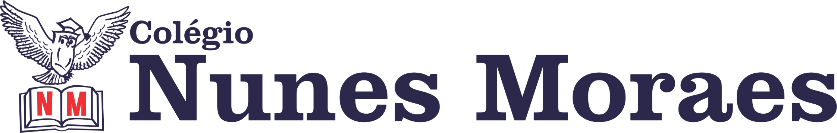 DIA 07 DE MAIO DE 2020  - 1ª SÉRIE EM – TURMA A                                                                                                                           Paulo Freire                     BEM-VINDO(A) A MAIS UM DIA DE AULAS REMOTAS!  IMPORTANTE: DURANTE TODAS AS AULAS, SEU PROFESOR VAI  ACOMPANHAR VOCÊ PELO  WHATSAPP PARA TIRAR SUAS DÚVIDAS. PERGUNTE NO PRIVADO. QUANDO TERMINAR  ATIVIDADE SOLICITADA PELO PROFESSOR, ENVIE UMA FOTO DA PÁGINA PARA ELE  DAR VISTO. ENVIE PARA O PRIVADO. NÃO DEIXE DE ESCREVER SEU NOME E SEU NÚMERO EM CADA PÁGINA DE ATIVIDADE.  1ª AULA: 13h -13:55’ -   QUÍMICA   -  PROFESSOR RENATO DUARTE  CAPÍTULO 6 –  CLASSIFICAÇÃO PERIÓDICA DOS ELEMENTOS – parte 2 Passo 1 – Assistir o vídeo SAS ao Vivo – disponível em: https://www.youtube.com/watch?v=5dih3G8zxcs&list=PL0MlWarTr_1bmCyoOn3DdFgGs_72RitP7&index=69&t=0sPasso 2 – FAÇA as pontuações necessárias para elaborar o seu resumo ou mapa mental.Passo 3 – Realize a leitura das páginas 22 a 25. À medida que você for lendo essas páginas é importante fazer anotações dos conceitos importantes, por meio de um resumo ou mapa conceitual. Observe que o quadro Saiba Mais na página 24 mostra a nomenclatura utilizada para as famílias (colunas) da tabela periódica, a qual é de extrema importância para a realização de exercícios relacionados com esse tema. Atente que a distribuição eletrônica dos elementos está diretamente relacionada com a forma atual da tabela periódica.Passo 4 – Chegou o momento da atividade para sala, com isso resolva as questões 01, 02 e 03 das páginas 26 e 27.   Envie foto  das atividades resolvidas. Coloque seu nome e seu número.Passo 5 – Ao final da aula, enviarei a correção com a resolução das atividades de sala.Passo 6 – Tarefa de casa: Livro – página 27 (Questões 04 e 05) e página 29 (questões 09 e 10).2ª AULA: 13:55’-14:50’    - BIOLOGIA 2 -  DONISETHI LÉLIS  CAPÍTULO: 6 – DOENÇAS CAUSADAS POR BACTÉRIAS            1-Asista à videoaula SAS neste link : http://qr.portalsas.com.br/int_1s_bio2_c62- Inicie a resolução das questões da seção  Atividades para sala 1,2,3,4 e 5 das página s23,24 e 25.  Vamos dar seguimento na próxima aula. 3ª AULA: 14:50’-15:45’-   QUÍMICA   -  PROFESSOR RENATO DUARTE  CAPÍTULO 6 –  CLASSIFICAÇÃO PERIÓDICA DOS ELEMENTOS – parte 2 Passo 1 – Assistir o vídeo de correção da atividade de casa – disponível em: https://youtu.be/Dbz1ONANM7wPasso 2 – FAÇA as correções necessárias da atividade proposta na aula anterior.Passo 3 – É muito importante que você continue fazendo exercícios do conteúdo aprendido para aprimorar seus conhecimentos. Desse modo, faça as atividades para sala abaixo – lista de exercícios online – disponível em: O endereço de acesso: https://www.sprweb.com.br/mod_superpro/?PG=ALUNO&codigo= O código desta lista (1657714621) Ou, opcionalmente, clicando no link abaixo https://www.sprweb.com.br/mod_superpro/?PG=ALUNO&codigo=1657714621 Realize seu cadastro e resolva sua lista.Passo 4 – Ao final da aula, enviarei os comentários das questões com a resolução das atividades de sala.INTERVALO: 15:45’-16:10’  4ª AULA:   16:10’-17:05’- - BIOLOGIA 2 -  DONISETHI LÉLIS CAPÍTULO: 6 – DOENÇAS CAUSADAS POR BACTÉRIAS            1- Conclua a resolução das questões da seção  Atividades para sala 1,2,3,4 e 5 das páginas 23,24 e 25.  QUANDO EU SOLICITAR, envie foto das questões resolvidas. 2- Corrija comigo as atividades realizadas. 3-Tarefa de casa - faça as questões do atividades propostas 2,3,4 e 10 da página 26 e 27. 5ª AULA:   17:05’- 18:00’-  HISTÓRIA   -   PROFESSOR  RÔMULO VIEIRA  CAPÍTULO: 06 – PRIMEIROS SÉCULOS DE ROMAPasso 01 – Assistir à aula https://www.youtube.com/watch?v=b8K9ieYUoMQ&list=PL0MlWarTr_1bmCyoOn3DdFgGs_72RitP7&index=80&t=0s (ATENÇÃO – assistir até os 27:00 minutos) Será apresentado nesse vídeo a história de Roma. O foco será a monarquia e o início da república. Já estudamos isso antes do distanciamento social. Passo 02 – Resolução das questões 1 e 2 da página 32. Envie foto.  Passo 03 – Atividade de casa: 1. No ano 15 a.C, nasceu Julio César Germânico, também conhecido como Nero Cláudio Druso e, posteriormente, celebrizado apenas sob a alcunha de Germânico. Sobrinho de Tibério, pai de Calígula e irmão do imperador Cláudio, Germânico morreu misteriosamente em Alexandria, no Egito. Ele ficou assim conhecido por ter vencido várias tribos germânicas e ajudado a estabelecer as fronteiras ao norte e a leste do Império Romano, tendo recebido várias honrarias de Roma e ocupado os cargos de questor e de cônsul. (CONTEÚDO: ROMA-REPÚBLICA) (CONTEÚDO: ROMA-MONARQUIA)a)Cite os fatores levaram ao fim da Monarquia romana. _____________________________________________________________________________________________________________________________________________________________________________________________________________________AULAS CONCLUÍDAS! PARABÉNS POR CHEGAR ATÉ AQUI.